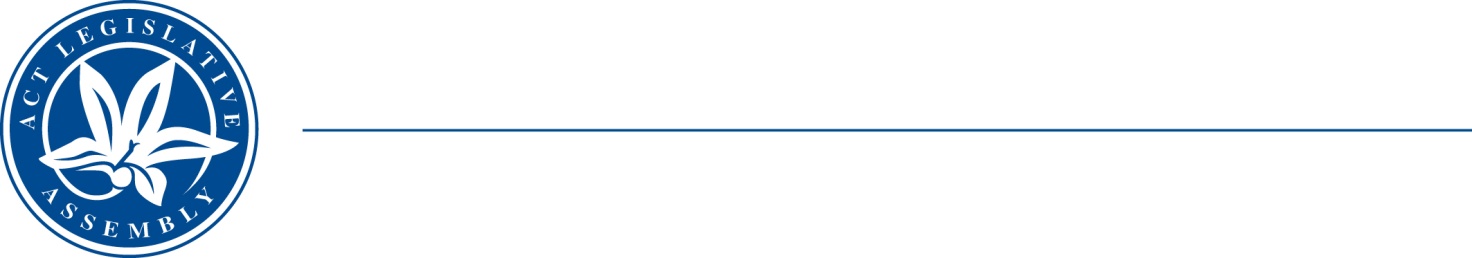 Media ReleaseInquiry into commercial ratesThe Legislative Assembly has directed the Standing Committee on Public Accounts (PAC) to inquire into commercial rates and report by 4 April 2019.“Commercial rates has been an issue that has caused consternation in the community for some time”, said the Chair of the PAC, Vicki Dunne MLA, “so it makes sense for the PAC to look into this issue.”The Committee is required to consider ‘all issues relating to commercial rates in Canberra’, including: the process for determining ratings factors; the impact of lease variations; how valuations are conducted; the amount paid by property owners; the impact on leasing costs, property values and business viability; and the effectiveness of the commercial ratings system and its impact on the businesses and the property sector in Canberra.“We have a tight timeframe for this inquiry so the Committee is calling for submissions by cob Monday 4 February 2019,” Mrs Dunne said. “Early submissions are encouraged.”“Also because we realise that people in business are time poor the Committee has devised a brief survey to assist people in lodging submissions.”The optional survey can be found at: https://www.surveymonkey.com/r/595WB3R   The Committee will hear from witnesses on 6, 7 and 8 February 2019, and will hold further hearings in the week commencing Monday 25 February 2019 should they be required.For inquiries contact the Secretary on 02 6205 0137 or brian.lloyd@parliament.act.gov.au 14 December 2018STATEMENT ENDS.